Tehama County Public Works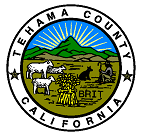  Committee Special Meeting           10:00 AM, Wednesday, August 25, 2021 Tehama County Public Works Operations Building9380 San Benito Ave, Gerber, Ca 96035Bob Williams, District 4, Chairman; John Leach, District 5, Vice-ChairmanThis meeting conforms to the Brown Act Open Meeting Requirements, in that actions and deliberations of the Public Works Committee created to conduct the people’s business are taken openly; and that the people remain fully informed about the conduct of its business. Any written materials related to an open session item on this agenda that are submitted to the Clerk/Recording Secretary less than 72 hours prior to this meeting, and that are not exempt from disclosure under the Public Records Act, will promptly be made available for public inspection at Tehama County Public Works, 9380 San Benito Ave., Gerber, CA 96035 during normal business hours.The August 25, 2021, PW Committee Special Meeting has been cancelled.The next regularly scheduled meeting is September 15, 2021, at 10:00 AM at Tehama County Public Works Operations Building 9380 San Benito Ave., Gerber, Ca 96035